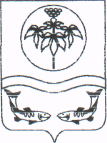 АДМИНИСТРАЦИЯОЛЬГИНСКОГО МУНИЦИПАЛЬНОГО РАЙОНАПОСТАНОВЛЕНИЕОб утверждении муниципальной программы«Комплексное социальное развитие Ольгинского муниципального района на 2020-2025 годы»В соответствии со статьей 179.3 Бюджетного кодекса Российской Федерации, Федеральным законом Российской Федерации от 06.10.2003 № 131 «Об общих принципах организации местного самоуправления в Российской Федерации», постановлением администрации Ольгинского муниципального района от 22 сентября 2017 года № 453 «Об утверждении Порядка разработки, реализации и оценки эффективности муниципальных программ Ольгинского муниципального района», на основании Устава Ольгинского муниципального района администрация Ольгинского муниципального районаПОСТАНОВЛЯЕТ:1. Утвердить муниципальную программу«Комплексное социальное развитие Ольгинского муниципального района на 2020-2025 годы» (прилагается).2. Постановление от 03.07.2020 г.№ 274«Об утверждении муниципальной программы «Социальная поддержка населения Ольгинского муниципального района на 2020-2022 годы» считать утратившим силу.3. Организационному отделу администрации Ольгинского муниципального района (Пономарева) обеспечить официальное опубликование (обнародование) настоящего постановления.4. Постановление вступает в силу со дня его официального опубликования.5. Контроль за исполнением настоящего постановления возложить на первого заместителя главы администрации Ольгинского муниципального района (Ванникова).Глава муниципального района-Глава администрации района                                                                 Ю.И.ГлушкоМуниципальная программа«Комплексное социальное развитие Ольгинского муниципального района на 2020-2025 годы»Характеристика проблемы и обоснование необходимости ее решенияПринятие муниципальной программы «Комплексное социальное развитие Ольгинского муниципального района на 2020-2025 годы»будет способствовать созданию благоприятных условий для роста активности некоммерческих организаций, создания доступной среды для людей с ограниченными возможностями в Ольгинском муниципальном районе. Одним из приоритетных направлений развития территории являлось и является социальная защита и поддержка населения. 2. Основные цели и задачи программы2.1. Основными целями программы являются: - повышение активности социально ориентированных некоммерческих организаций Ольгинского муниципального района во взаимодействии с администрацией Ольгинского муниципального района; - обеспечение беспрепятственного доступа к приоритетным объектам, находящимся в муниципальной собственности, и услугам в приоритетных сферах жизнедеятельности инвалидов и других МГН (людей, испытывающих затруднения при самостоятельном передвижении, получении услуг, необходимой информации) на территории Ольгинского муниципального района;-обеспечение жилыми помещениями детей-сирот, детей, оставшихся без попечения родителей, лиц из числа детей-сирот и детей, оставшихся без попечения родителей.2.2. Достижение поставленных целей требует решения следующих задач:-создание условий для деятельности социально ориентированных некоммерческих организаций;-усиление роли общественных объединений в реализации общественных интересов населения через взаимодействие с администрацией Ольгинского муниципального района;-оценка состояния доступности приоритетных объектов, находящихся в муниципальной собственности, и услуг в приоритетных сферах жизнедеятельности инвалидов и других МГН;-повышение уровня доступности приоритетных объектов и услуг в приоритетных сферах жизнедеятельности инвалидов и других МГН;-создание условий для беспрепятственного доступа к объектам социальной инфраструктуры и к предоставляемым в них услугам;-создание условий для получения социальных благ людьми с ограниченными возможностями удаленно (дистанционно, в электронной форме и т.п.);-устранение социальной разобщенности инвалидов и граждан, не являющихся инвалидами;-обеспечение жилыми помещениями детей-сирот, детей, оставшихся без попечения родителей, лиц из числа детей-сирот и детей, оставшихся без попечения родителей;-проведение ремонта жилых помещений, предназначенных для детей-сирот, детей, оставшихся без попечения родителей, лиц из числа детей-сирот и детей, оставшихся без попечения родителей осуществление закупок товаров, работ, услуг в порядке, установленном законодательством Российской Федерации о контрактной системе в сфере закупок товаров, работ, услуг для обеспечения государственных и муниципальных нужд, на территории Ольгинского муниципального района.3. Сроки и этапы реализации программыПрограмма реализуется в один этап на период 2020-2025 годы.4. Основные мероприятия программыПеречень основных мероприятий программы с указанием объемов и источников их финансирования представлен в приложении № 1 к настоящей программе. 5. Основные меры правового регулированияОснованием для разработки и принятия программы являются: - Конституция Российской Федерации;- Бюджетный кодекс Российской Федерации.- Федеральный закон от 24 ноября 1995 года №181-ФЗ «О социальной защите инвалидов в Российской Федерации»;- Федеральный закон от 06 октября 2003 года №131-ФЗ «Об общих принципах организации местного самоуправления в Российской Федерации»;- Федеральный закон от 03 мая 2012 года №46-ФЗ «О ратификации Конвенции о правах инвалидов»;- Федеральный закон от 01.12.2014 № 419-ФЗ «О внесении изменений в отдельные законодательные акты Российской Федерации по вопросам социальной защиты инвалидов в связи с ратификацией Конвенции о правах инвалидов»;- Федеральный закон от 12.01.1996 N 7-ФЗ «О некоммерческих организациях»;- Закон Приморского края от 05.05.2014 № 401-КЗ «Об обеспечении беспрепятственного доступа инвалидов и других маломобильных групп населения к объектам социальной, транспортной и инженерной инфраструктур в Приморском крае, к местам отдыха и к предоставляемым в них услугам»;- Постановление Правительства Российской Федерации от 09.07.2016 № 649 «О мерах по приспособлению жилых помещений и общего имущества в многоквартирном доме с учетом потребностей инвалидов»;- Устав Ольгинского муниципального района;- Постановление Администрации Приморского края от 30.12.2019 N 945-па «Об утверждении государственной программа Приморского края "Обеспечение доступным жильем и качественными услугами жилищно-коммунального хозяйства населения Приморского края" на 2020 - 2027 годы».- Федеральный закон от 21 декабря 1996 года N 159-ФЗ "О дополнительных гарантиях по социальной поддержке детей-сирот и детей, оставшихся без попечения родителей";- Закон Приморского края от 6 декабря 2018 года N 412-КЗ «О наделении органов местного самоуправления муниципальных районов, муниципальных и городских округов Приморского края отдельными государственными полномочиями по обеспечению детей-сирот, детей, оставшихся без попечения родителей, лиц из числа детей-сирот и детей, оставшихся без попечения родителей, жилыми помещениями».6. Перечень подпрограммВ соответствии с целевой направленностью программы выделяются следующие подпрограммы: Подпрограмма 1 «Социальная поддержка некоммерческих организаций в Ольгинском муниципальном районе на 2020-2025 годы»;Подпрограмма 2 «Доступная среда» на территории Ольгинского муниципального района на 2020-2025 годы».Дополнительные мероприятия «Приобретение и предоставление жилых помещений детям-сиротам и детям, оставшимся без попечения родителей, лицам из их числа по договорам найма специализированных жилых помещений».7. Ресурсное обеспечение программыОбщий объем финансирования программы на 2020-2025 годы составляет 53 567 360,59 рублей за счет средств бюджета Приморского края (52 584 360,59 рублей) и бюджета Ольгинского муниципального района (983 000,00 рублей):- 2020 г.-  11 421 116,59 рублей;- 2021 г.-  13 928 748,00 рублей;- 2022 г.-  13 928 748,00 рублей;- 2023 г.-  13 928 748,00 рублей;- 2024 - 2025 г.- 360 000,00 рублей.Общий объем финансирования мероприятий подпрограммы «Социальная поддержка некоммерческих организаций в Ольгинском муниципальном районе на 2020-2025 годы»за счет средств районного бюджета составляет 450 000,00. рублей, в том числе:- 2020 г.-  50 000,00 рублей;- 2021 г.-  80 000,00 рублей;- 2022 г.-  80 000,00 рублей;- 2023 г.-  80 000,00 рублей;- 2024 - 2025 г.- 160 000,00 рублей.Общий объем финансирования Подпрограммы «Доступная среда» на территории Ольгинского муниципального района на 2020-2025 годы» составляет 533 000,00 рублей за счет средств: бюджета Ольгинского муниципального района:- 2020 г.-  33 000,00 рублей;- 2021 г.-  100 000,00 рублей;- 2022 г.-  100 000,00 рублей;- 2023 г.-  100 000,00 рублей;- 2024 - 2025 г.- 200 000,00 рублей.Общий объем финансирования Дополнительных мероприятий «Приобретение и предоставление жилых помещений детям-сиротам и детям, оставшимся без попечения родителей, лицам из их числа по договорам найма специализированных жилых помещений» составляет 52 584 360,59 рублей за счет средств: краевого бюджета Приморского края:- 2020 г.-  11 338 116,59 рублей;- 2021 г.-  13 748 748,00 рублей;- 2022 г.-  13 748 748,00 рублей;- 2023 г.-  13 748 748,00рублей;- 2024 - 2025 г. – Мероприятия подпрограмм и объемы их финансирования ежегодно уточняются при формировании проекта бюджета района на соответствующий финансовый год на основании мониторинга и оценки эффективности реализации подпрограмм.8. Оценка эффективности реализации муниципальной подпрограммыОтдел экономического развития администрации Ольгинского муниципального района осуществляет текущее управление и контроль за исполнением мероприятий программы «Комплексное социальное развитие Ольгинского муниципального района на 2020-2025 годы». Организационный отдел администрации Ольгинского муниципального района осуществляет руководство, текущее управление реализацией и контроль подпрограммы «Социальная поддержка некоммерческих организаций в Ольгинском муниципальном районе на 2020-2025 годы», разрабатывает в пределах своей компетенции необходимые нормативные правовые акты, проводит анализ и формирует предложения по рациональному использованию финансовых ресурсов подпрограммы.Отдел экономического развития администрации Ольгинского муниципального района осуществляет руководство, текущее управление реализацией и контроль подпрограммы ««Доступная среда» на территории Ольгинского муниципального района на 2020-2025 годы», разрабатывает в пределах своей компетенции необходимые нормативные правовые акты, проводит анализ и формирует предложения по рациональному использованию финансовых ресурсов подпрограммы.Отдел экономического развития и отдел жилищно-коммунального хозяйства, имущественных отношений и градостроительства администрации Ольгинского муниципального района осуществляет руководство, текущее управление реализацией и контроль дополнительных мероприятии «Приобретение и предоставление жилых помещений детям-сиротам и детям, оставшимся без попечения родителей, лицам из их числа по договорам найма специализированных жилых помещений»разрабатывают в пределах своей компетенции необходимые нормативные правовые акты, проводят анализ и формируют предложения по рациональному использованию финансовых ресурсов дополнительных мероприятий.9. Целевые индикаторы и оценка эффективности реализации программыРеализация мероприятий подпрограммпрограммы «Комплексное социальное развитие Ольгинского муниципального района на 2020-2025 годы» будет способствовать созданию благоприятных условий для роста активности некоммерческих организаций, создания доступной среды для людей с ограниченными возможностями в Ольгинском муниципальном районе.Оценка эффективности программы будет осуществляться с применением следующих целевых индикаторов:-количество проведенных некоммерческими организациями совместно с администрацией Ольгинского муниципального района социально значимых мероприятий, включая мероприятия, направленные на патриотическое воспитание детей и молодежи.-количество объектов социальной инфраструктуры, на которые сформированы паспорта доступности среди общего количества объектов, находящихся в муниципальной собственности, социальной инфраструктуры в приоритетных сферах жизнедеятельности инвалидов и других МГН в Ольгинском муниципальном районе;-количество муниципальных объектов, в отношении которых приняты меры для обеспечения доступа инвалидов к месту предоставления услуги либо обеспечено предоставление необходимых услуг по месту жительства инвалида или в дистанционном режиме;-количество приобретенных жилых помещений для детей-сирот, детей, оставшихся без попечения родителей, лиц из числа детей-сирот и детей, оставшихся без попечения родителей на территории Ольгинского муниципального района.П е р е ч е н ь основных мероприятий муниципальной программы «Комплексное социальное развитие Ольгинского муниципального района на 2020-2025 годы»Приложение 2к муниципальной программе «Комплексное социальное развитие Ольгинского муниципального района на 2020-2025 годы»ПАСПОРТподпрограммы «Социальная поддержка некоммерческих организаций в Ольгинском муниципальном районе на 2020-2025 годы»муниципальной программы«Комплексное социальное развитие Ольгинского муниципального района на 2020-2025 годы»Обобщенная характеристика Принятие подпрограммы «Социальная поддержка некоммерческих организаций в Ольгинском муниципальном районе на 2020-2025 годы» муниципальной программы«Комплексное социальное развитие Ольгинского муниципального района на 2020-2025 годы»будет способствовать повышению активности общественных организаций, повышению внимания общественности к проблемам социально незащищенных слоев населения.Актуальность принятия подпрограммы заключается в необходимости создания условий для дальнейшего развития гражданского общества, в повышении эффективности взаимодействия органов местного самоуправления и некоммерческих организаций.В условиях сложившейся неблагоприятной демографической ситуации, характеризующейся продолжающимся процессом старения населения и сокращением в обществе доли трудоспособного населения, одним из приоритетов государственной политики является социальная защита и поддержка населения. Одиночество, неудовлетворительное физическое здоровье приводят к снижению качества жизни граждан старшего поколения и свидетельствуют о необходимости социальной поддержки.С целью гармоничного развития личности необходима систематическая и планомерная работа над становлением патриотических чувств.Патриотическое воспитание детей и молодежи – это неотъемлемая составляющая. В сознании людей из одной культуры заключены базовые понятии добра и зла, справедливости, долга. Необходимо воспитание у подрастающего поколения интереса к окружающему миру. Развитие патриотических чувств молодого поколения было актуально во все времена. Мощной эмоциональной составляющей является встреча с ветеранами и тружениками тыла. Эти люди пережили непростое время в своей жизни и жизни страны. Общение с ветеранами оставляет глубокий отпечаток в детском сознании, именно в такие моменты крепнет чувство патриотизма и гордости за свой народ.Предполагается систематическая и целенаправленная деятельность по формированию у учащихся высокого патриотического сознания, чувства верности своему Отечеству, готовности к выполнению гражданского долга и конституционных обязанностей по защите интересов Родины некоммерческими организациями.Немаловажным фактором в целях оказания социальной помощи гражданам, нуждающимся в особой заботе, является укрепление взаимодействия  с общественными объединениями и организациями, члены которых пенсионеры, инвалиды, ветераны войны и труда.Данные мероприятия проводятся с целью привлечения внимания общественности к проблемам людей данной категории, их вкладу в развитие общества, необходимости изменения отношения к ним, повышения степени информирования общественности, а также удовлетворения минимальных индивидуальных и социальных потребностей, позволяющих участвовать в жизни общества, реализовывать внутренний потенциал и поддерживать свое достоинство.Использование программно-целевого метода способствует более эффективному и комплексному решению поставленных задач, концентрации финансовых, материальных, трудовых ресурсов. Конкретизация мероприятий, обеспечение контроля за их реализацией, закрепление исполнителей будут способствовать надежности и эффективности реализации подпрограммы.Вместе с тем существует основной риск, связанный с программно-целевым методом решения проблем, - финансовый.Отсутствие или недостаточное финансирование мероприятий подпрограммы может привести к тому, что целевые индикаторы, показатели муниципальной подпрограммы не будут достигнуты в полном объеме.Преодоление данного риска может быть осуществлено путем сохранения объемов финансирования подпрограммы.2. Приоритеты муниципальной политики в сфере реализуемых в составе муниципальной подпрограммы, цели и задачиОдним из приоритетов социально-экономического развития Ольгинского муниципального района является развитие институтов гражданского общества. Социально ориентированные некоммерческие организации и общественные объединения рассматриваются как его организационная основа. Отражая интересы различных групп населения, в первую очередь социально незащищённых, социально ориентированные некоммерческие организации и общественные объединения играют значительную роль в развитии общества. Через механизмы общественной экспертизы и контроля они способствуют прозрачности и эффективности работы органов местного самоуправления, обеспечивая таким образом реализацию механизма обратной и связи между гражданами и властью.Основные приоритеты развития системы социальной поддержки населения Ольгинского муниципального района определены с учетом задач, поставленных в Посланиях Президента Российской Федерации Федеральному Собранию Российской Федерации. В число приоритетов входят: повышение результативности мер социальной поддержки как инструмента сокращения бедности, модернизация сектора социального обслуживания пожилых граждан, инвалидов, эффективное использование бюджетных средств.Цель муниципальной подпрограммы - повышение активности социально ориентированных некоммерческих организаций Ольгинского муниципального района во взаимодействии с администрацией Ольгинского муниципального района.Задачи муниципальной подпрограммы:- создание условий для деятельности социально ориентированных некоммерческих организаций;- усиление роли общественных объединений в реализации общественных интересов населения через взаимодействие с администрацией Ольгинского муниципального района.3. Целевые показатели (индикаторы) муниципальной подпрограммыЦелевые показатели (индикаторы) подпрограммы представлены в приложении 1 к подпрограмме.4. Обобщенная характеристика реализуемых в составе подпрограммы  мероприятийПеречень и краткое описание реализуемых в составе подпрограммы и мероприятий (с указание сроков их реализации, ответственных исполнителей, ожидаемых непосредственных результатов, последствий не реализации подпрограммы и мероприятий) представлены в приложении 2 к подпрограмме.5. Механизм реализации подпрограммыМеханизм реализации подпрограммы основан на обеспечении достижения запланированных результатов и величин показателей, установленных в муниципальной подпрограмме.Реализация подпрограммы предусматривает целевое использование денежных средств в соответствии с поставленными задачами, определёнными мероприятиями, а также проведение мониторинга достигаемых результатов и эффективности расходования бюджетных средств.Финансовая поддержка общественных организаций ветеранов и инвалидов будет осуществляться путем предоставления субсидий на оказание поддержки социально ориентированным некоммерческим организациям. Получателем субсидии является социально ориентированная некоммерческая организация.Предоставление субсидии осуществляется на основании договора (соглашения) о предоставлении субсидии.Управление подпрограммы осуществляется путем:обеспечения эффективного и целевого использования финансовых средств, качества проводимых мероприятий и выполнения сроков реализации;регулярного мониторинга ситуации и анализа эффективности проводимой работы;ежегодного уточнения затрат по программным мероприятиям и состава исполнителей;своевременной корректировки подпрограммы.6. Ресурсное обеспечение подпрограммыОбщий объем финансирования мероприятий подпрограммы за счет средств районного бюджета составляет 450 000,00 рублей, в том числе:2020 г.  – 50 000,00 рублей;2021 г. –  80 000,00 рублей;2022 г. –  80 000,00 рублей;2023 г.  – 80 000,00 рублей;2024 – 2025 г. –  160 000,00 рублей;прогнозная оценка привлекаемых на реализацию ее целей средств краевого бюджета:2020 год – 0,00рублей;2021 год – 0,00рублей;.2022 год – 0,00рублей;2023 год – 0,00рублей;2024– 2025 год – 0,00рублей;Средства бюджета Ольгинского муниципального района, направляемые на реализацию подпрограммы, подлежат ежегодному уточнению при утверждении бюджета Ольгинского муниципального района с учетом фактически достигнутых результатов, изменений социально-экономической ситуации и возможностей бюджета Ольгинского муниципального района. Главным распорядителем средств бюджета, выделяемых на реализацию подпрограммы, является администрация Ольгинского муниципального района.Объемы финансирования подпрограммы за счет средств местного бюджета ежегодно будут уточняться при формировании местного бюджета на соответствующий финансовый год, исходя из оценки результатов исполнения подпрограммы в текущем финансовом году, а также возможностей местного бюджета и затрат, необходимых для реализации подпрограммы.В ходе реализации подпрограммы отдельные мероприятия, объемы и источники их финансирования подлежат корректировке на основании анализа полученных результатов, с учетом выделенных средств из местного бюджета.Информация о ресурсном обеспечении муниципальной подпрограммы за счет средств бюджета Ольгинского муниципального района, и прогнозная оценка привлекаемых на реализацию ее целей средств федерального бюджета, краевого бюджета, внебюджетных источников представлена в Приложении 3 к подпрограмме.7. Срок и этапы реализации подпрограммыСрок реализации подпрограммы- 2020-2025 годы в один этап.Промежуточные показатели исполнения подпрограммы определяются в ходе ежегодного мониторинга ее выполнения и служат основой для принятия решения о корректировке.8. Оценка эффективности реализации муниципальной подпрограммыОценка эффективности реализации подпрограммы проводится для обеспечения ответственного исполнителя подпрограммы оперативной информацией о ходе и промежуточных результатах выполнения мероприятий подпрограммы.Ответственный исполнитель подпрограммы использует результаты оценки эффективности ее выполнения при принятии решений:о корректировке плана реализации подпрограммы на текущий год;о формировании плана реализации подпрограммы на очередной год;о подготовке предложений по корректировке подпрограммы в случае выявления факторов, существенно влияющих на ход реализации подпрограммы.Эффективность выполнения подпрограммы оценивается по следующим показателям:- количество проведенных некоммерческими организациями социально значимых мероприятий; мероприятий, направленных на патриотическое воспитание детей и молодежи.9.  Порядок предоставления из бюджета Ольгинского муниципального района субсидий некоммерческим организациям, не являющимся муниципальными учреждениями1. Настоящий Порядок устанавливает цель, условия и порядок определения объема и предоставления за счет средств районного бюджета субсидий некоммерческим организациям (далее соответственно – субсидии, общественные организации), а также возврата субсидий в случае нарушения условий, установленных при их предоставлении, в 2020-2025 годах. 2. Субсидии предоставляются в целях возмещения части затрат общественных организаций, связанных с реализацией общественно полезных программ, включающих организацию и проведение социально значимых мероприятий, направленных на патриотическое воспитание детей и молодежи, а также на обеспечение уставной деятельности общественных организаций объединяющих ветеранов, инвалидов. Субсидии не могут быть направлены на осуществление предпринимательской деятельности, поддержку политических партий и кампаний, приобретение алкогольных напитков и табачной продукции, уплату штрафов, а также на реализацию мероприятий, не соответствующих мероприятиям подпрограммы. 3. Общий объем субсидий общественным организациям определяется исходя из расходов на реализацию планов мероприятий на текущий финансовый год, включенных в общественно полезные подпрограммы общественных организаций (далее – Планы мероприятий). Планы мероприятий согласуются администрацией Ольгинского муниципального района (далее - администрация).В случае внесения общественными организациями изменений в Планы мероприятий в течение текущего финансового года, указанные изменения подлежат согласованию администрацией. 4. Субсидии предоставляются в соответствии со сводной бюджетной росписью муниципального района, кассовым планом исполнения местного бюджета Ольгинского муниципального района в пределах лимитов бюджетных обязательств, предусмотренных администрацией на эти цели, на основании соглашений о предоставлении субсидий, заключенных между администрацией и общественными организациями (далее – соглашения). Соглашения должны содержать сведения о размере субсидий, целевое назначение субсидий, обязательства общественных организаций о предоставлении отчетов о целевом расходовании субсидий, согласие общественных организаций на осуществление администрацией и органами муниципального финансового контроля проверок соблюдения общественными организациями условий, целей и порядка предоставления субсидий, случаи возврата в текущем финансовом году получателями субсидий остатков субсидий, не использованных в отчетном финансовом году. 5. Предоставление субсидий осуществляется на основании заявок общественных организаций по форме, установленной администрацией, включающих расчет затрат на проведение мероприятий. Заявки на предоставление субсидий должны соответствовать утвержденному плану мероприятий.6. Заявки на предоставление субсидий предоставляются общественными организациями в администрацию в срок до 10 числа ежемесячно, начиная с февраля соответствующего финансового года. 7. Перечисление субсидий осуществляется с лицевого счета администрации, открытого в отделении по Ольгинскому району Управления Федерального казначейства по Приморскому краю, на счета общественных организаций, открытые в кредитных организациях, в течение трех дней со дня поступления средств на лицевой счет администрации.8. Общественные организации предоставляют в администрацию отчеты о целевом использовании субсидий по форме, установленной администрацией, с приложением копий документов, подтверждающих целевое использование субсидий.Ответственность за целевое использование субсидий, полноту и достоверность предоставляемых в администрацию отчетов и копий документов возлагается на руководителей общественных организаций.9. Администрация и контрольно-счетный орган осуществляют проверку соблюдения общественными организациями условий, целей и порядка предоставления субсидий.10. Субсидии подлежат возврату в бюджет района в случаях:выявления фактов их нецелевого использования;непредставления общественными организациями отчетов о целевом использовании субсидий или предоставления их по форме, не соответствующей установленным требованиям, а также в случае непредставления или неполного предоставления копий документов, подтверждающих целевое использование субсидий.10.1. В течение пяти рабочих дней со дня установления факта нецелевого использования субсидий администрация направляет общественным организациям требования о возврате субсидий, использованных не по целевому назначению.10.2. В случае непредставления общественными организациями отчетов о целевом использовании субсидий в срок, установленный пунктом 8 настоящего Порядка, или предоставления их по форме, не соответствующей установленным требованиям, а также в случае непредставления или неполного предоставления копий документов, подтверждающих целевое использование субсидий (далее – нарушения), администрация в течение пяти рабочих дней со дня выявления нарушений письменно уведомляет общественные организации о нарушениях и необходимости их устранения.Общественные организации обязаны устранить допущенные нарушения в течение пяти рабочих дней со дня получения уведомлений.В случае не устранения или неполного устранения нарушений общественными организациями в установленный срок администрация направляет им требования о возврате субсидий.10.3. Общественные организации обязаны в течение пяти рабочих дней со дня получения требований осуществить возврат субсидий в размере, по реквизитам и коду бюджетной классификации доходов бюджетов Российской Федерации, указанным в требованиях.10.4. В случае отказа от добровольного возврата средств субсидий общественной организацией, субсидии взыскиваются в судебном порядке.10.5. Субсидии, возвращенные общественными организациями в бюджет района в случаях, предусмотренных абзацами вторым, третьим пункта 10 настоящего Порядка, повторно общественным организациям не предоставляются.11. Субсидии, не использованные до 25 декабря текущего финансового года, подлежат возврату в бюджет района в соответствии с бюджетным законодательством.Приложение 1к муниципальной подпрограмме «Социальная поддержка некоммерческих организаций в Ольгинском муниципальном районе на 2020-2025 годы»муниципальной программы«Комплексное социальное развитие Ольгинского муниципального района на 2020-2025 годы»Сведения о показателях (индикаторах) муниципальной подпрограммы«Социальная поддержка некоммерческих организаций в Ольгинском муниципальном районе на 2020-2025 годы»муниципальной программы«Комплексное социальное развитие Ольгинского муниципального района на 2020-2025 годы»Приложение 2К муниципальной подпрограмме «Социальная поддержка некоммерческих организаций в Ольгинском муниципальном районе на 2020-2025 годы»муниципальной программы«Комплексное социальное развитие Ольгинского муниципального района на 2020-2025 годы»Переченьи краткое описание реализуемых мероприятий в составемуниципальной подпрограммы «Социальная поддержка некоммерческих организаций в Ольгинском муниципальном районе на 2020-2025 годы»муниципальной программы«Комплексное социальное развитие Ольгинского муниципального района на 2020-2025 годы»Приложение 3 к муниципальной подпрограмме «Социальная поддержка некоммерческих организаций в Ольгинском муниципальном районе на 2020-2025 годы» муниципальной программы «Комплексное социальное развитие Ольгинского муниципального района на 2020-2025 годы»Информацияо ресурсном обеспечении муниципальной подпрограммы за счет средств бюджета Ольгинского муниципального района, и прогнозная оценка привлекаемых на реализацию ее целей средств федерального бюджета, краевого бюджета, внебюджетных источников, рублей.Приложение 3к муниципальной программе «Комплексное социальное развитие Ольгинского муниципального района на 2020-2025 годы»Паспорт подпрограммы«Доступная среда» на территории Ольгинского муниципального района на 2020-2025 годы»муниципальной программы«Комплексное социальное развитие Ольгинского муниципального района на 2020-2025 годы»1.Содержание проблемы и обоснование необходимости ее решения программным методомРазработка подпрограммы «Доступная среда» на территории Ольгинского муниципального района на 2020-2025 годы (далее - подпрограмма) обусловлена необходимостью выработки системного, комплексного подхода по формированию условий для беспрепятственного доступа к приоритетным объектам и услугам в приоритетных сферах  жизнедеятельности инвалидов и других МГН на территории Ольгинского муниципального района.В Ольгинском муниципальном районе численность инвалидов составляет более500 человек. Проводимый мониторинг показывает, что большинство зданий социальной инфраструктуры не отвечают всем требованиям доступности для инвалидов. Наиболее уязвимыми при взаимодействии с городской средой жизнедеятельности являются основные категории инвалидов:- инвалиды с нарушением опорно-двигательного аппарата;- инвалиды с нарушением слуха; - инвалиды с нарушением зрения. Наряду с инвалидами к МГН относятся  граждане с временным нарушением здоровья, люди старших возрастов, пешеходы с детскими колясками, дети дошкольного возраста и другие граждане, испытывающие затруднения при самостоятельном передвижении, получении услуг, необходимой информации или при ориентировании в пространстве. В целом, более 30 % жителей относится к маломобильным категориям населения, которым так же, как и инвалидам, необходима доступная, «безбарьерная» среда на объектах социальной инфраструктуры муниципального района.По итогам паспортизации необходимо принять управленческие решения для определения первоочередных мер по дальнейшему обустройству и адаптации объектов и услуг социальной инфраструктуры Ольгинского муниципального района. В настоящее время объекты социальной инфраструктуры на территории Ольгинского муниципального района полностью или частично недоступны для инвалидов и других МГН. Всего число объектов социальной инфраструктуры 183. В это число входят учреждения здравоохранения, образования, культуры, административные здания, учреждения социального обслуживания и  объекты торговли, общественного питания и бытового обслуживания населения. В том числе 43 объекта социальной инфраструктуры, находящиеся в муниципальной собственности.Все объекты социальной инфраструктуры были построены без приспособлений для доступа инвалидов в силу несовершенства применявшихся ранее архитектурно-планировочных решений строящихся объектов. В связи с этим при дальнейшем строительстве, реконструкции, капитальном ремонте объектов социальной инфраструктуры должны быть учтены действующие строительные нормы и правила Российской Федерации. В случаях, когда действующие объекты социальной инфраструктуры невозможно полностью приспособить для нужд инвалидов, должны осуществляться меры, обеспечивающие удовлетворение минимальных потребностей инвалидов.Нерешенность проблемы формирования доступной среды порождает следующие серьезные социально-экономические последствия:- дестимуляция трудовой и социальной активности инвалидов, которая негативно отражается на образовательном и культурном уровне инвалидов, а также уровне и качестве их жизни;- не систематизирована, а следовательно, не эффективна организация профилактической работы, направленной на ликвидацию проявлений дискриминации по признаку инвалидности, на воспитание толерантного отношения к гражданам с ограниченными возможностями здоровья;- большинство инвалидов практически изолированы в своих квартирах из-за отсутствия устройств, обеспечивающих беспрепятственный доступ к объектам социальной инфраструктуры, информации и услугам; - приоритетные объекты социальной инфраструктуры остаются для инвалидов труднодоступными из-за отсутствия элементарных приспособлений. К числу таких объектов относятся учреждения системы образования, здравоохранения, социального обслуживания, культуры, спорта, административные здания.Законодательством Российской Федерации, в том числе Конституцией Российской Федерации, Федеральным законом от 24.11.1995 № 181-ФЗ «О социальной защите инвалидов в Российской Федерации», Федеральным законом от 01.12.2014 № 419-ФЗ «О внесении изменений в отдельные законодательные акты Российской Федерации по вопросам социальной защиты инвалидов в связи с ратификацией Конвенции о правах инвалидов», Законом Приморского края от 05.05.2014 № 401-КЗ «Об обеспечении беспрепятственного доступа инвалидов и других маломобильных групп населения к объектам социальной, транспортной и инженерной инфраструктур в Приморском крае, к местам отдыха и к предоставляемым в них услугам» к органам власти и организациям независимо от организационно-правовой формы относятся полномочия по созданию условий инвалидам для беспрепятственного доступа к объектам инженерной, транспортной и социальной инфраструктур, информации, а также ответственность за уклонение от исполнения этих требований.Для комплексного решения вопросов обеспечения доступной среды инвалидам и другим МГН на территории Ольгинского муниципального района необходимо проведение плановых программных мероприятий.II.Задачи подпрограммыЗадачами подпрограммы являются:1.Оценка состояния доступности приоритетных объектов и услуг в приоритетных сферах жизнедеятельности инвалидов и других маломобильных групп населения.2. Повышение уровня доступности приоритетных объектов и услуг в приоритетных сферах жизнедеятельности инвалидов и других маломобильных групп населения.3. Создание условий для беспрепятственного доступа к объектам социальной инфраструктуры и к предоставляемым в них услугам.4. Создание условий для получения социальных благ людьми с ограниченными возможностями удаленно (дистанционно, в электронной форме и т.п.).5. Устранение социальной разобщенности инвалидов и граждан, не являющихся инвалидами.Доступность среды на территории муниципального района будет обеспечиваться в рамках отдельных мероприятий программ, осуществляемых федеральными, региональными и муниципальными органами государственной власти при тесном взаимодействии всех структур. III. Сроки реализации подпрограммыПодпрограмма реализуется в один этап в течение 2020-2025 годов.IV. Перечень основных мероприятий подпрограммыОсновные мероприятия подпрограммы:1. Оценка состояния доступности приоритетных объектов и услуг в приоритетных сферах жизнедеятельности инвалидов и других МГН. 2. Повышение уровня доступности приоритетных объектов и услуг в приоритетных сферах жизнедеятельности инвалидов и других МГН.Для выполнения мероприятий подпрограммы необходимо выполнить следующее:1. Разработать проектные решения по переоборудованию объектов социального фонда для доступа инвалидам и другим МГН;2. Выявить объекты, которые невозможно полностью адаптировать с учетом нужд инвалидов и МГН с целью рассмотрения возможности предоставления услуги дистанционно;3.Установить кнопки вызова специалиста на входе в здания муниципальных учреждений образования и культуры;4. Установить кнопки вызова специалиста на входе в здания администраций муниципального района и сельских поселении;	5.Обустроить пандусы, опорные устройства на входных группах в здания муниципальных учреждений образования и культуры, администраций сельских поселений.План мероприятий на 2020-2025 года за счет средств бюджета Ольгинскогому муниципального района и прогнозная оценка привлекаемых на реализацию мероприятий средств краевого бюджета, федерального бюджета, иных внебюджетных источников, 533 000,00рублей.V.Механизм реализации подпрограммыМеханизм реализации подпрограммы основывается на взаимодействии и координации усилий органов местного самоуправления, организаций, предприятий, учреждений.Муниципальный заказчик подпрограммы в соответствии с принимаемыми бюджетом Ольгинского муниципального района расходными обязательствами по финансированию подпрограммы в очередном финансовом году и плановом периоде принимает решение о реализации программных мероприятий путем издания соответствующих правовых актов. VI.Система контроля за реализацией подпрограммыКонтроль   за    исполнением   мероприятий   подпрограммы   осуществляет администрация Ольгинского муниципального района. Текущий контроль, включая мониторинг и анализ основных показателей достижения результатов подпрограммы, целевое использование финансовой поддержки, осуществляют: - отдел экономического развития администрации Ольгинского муниципального района.- финансовый отдел администрации Ольгинского муниципального района; В ходе реализации подпрограммы отдельные ее мероприятия в установленном порядке могут уточняться, а объемы финансирования корректироваться с учетом утвержденных расходов бюджета Ольгинского муниципального района.VII. Оценка эффективности подпрограммыВ качестве целевых индикаторов реализации подпрограммы используются следующие показатели:1. Количество объектов социальной инфраструктуры, на которые сформированы паспорта доступности среди общего количества объектов, находящихся в муниципальной собственности, социальной инфраструктуры в приоритетных сферах жизнедеятельности инвалидов и других МГН в Ольгинском районе;2. Количество объектов, в отношении которых приняты меры для обеспечения доступа инвалидов к месту предоставления услуги либо обеспечено предоставление необходимых услуг по месту жительства инвалида или в дистанционном режиме.По результатам оценки эффективности реализации подпрограммы могут быть сделаны следующие выводы:– эффективность снижена по сравнению с предыдущим годом;– эффективность находится на уровне предыдущего года;– эффективность повышена по сравнению с предыдущим годом.Снижение или повышение эффективности подпрограммы является основанием для уменьшения или увеличения в установленном порядке средств бюджета муниципального района, выделяемых в очередном финансовом году на ее реализациюVIII.Ресурсное обеспечение подпрограммыОбъем ресурсного обеспечения, тыс.руб.Объемы финансовых средств, предусмотренных на реализацию мероприятий подпрограммы, подлежат ежегодному уточнению при формировании бюджета Ольгинского муниципального района на очередной финансовый год на основе анализа полученных результатов и с учетом финансовых возможностей бюджета Ольгинского муниципального района.IX. Ожидаемый результатПодпрограмма направлена на развитие мер социальной поддержки инвалидов, на формирование им равных возможностей для участия в жизни общества и повышение качества жизни на основе формирования доступной среды жизнедеятельности.Кроме того, социальная эффективность подпрограммы выражается в снижении социальной напряженности в обществе за счет увеличения уровня информированности инвалидов и других МГН о доступных социально значимых объектах и услугах, о формате их предоставления; преодоления социальной изоляции и включенности инвалидов и других МГН в жизнь общества, в том числе в совместные с другими гражданами мероприятия (в том числе досуговые, культурные);повышения уровня и качества услуг, открытым или предоставляемым для населения.Реализация подпрограммы позволит:- увеличить долю доступных для инвалидов и других маломобильных групп населения приоритетных объектов социальной, транспортной, инженерной инфраструктуры в общем количестве приоритетных объектов;- преодолеть социальную изоляцию инвалидов и других маломобильных групп населения в жизни общества, в том числе в совместных с другими гражданами мероприятиях (в том числе досуговые, культурные и спортивные).Приложение  4к муниципальной программе «Комплексное социальное развитие Ольгинского муниципального района на 2020-2025 годы»ПАСПОРТДополнительных мероприятий «Приобретение и предоставление жилых помещений детям-сиротам и детям, оставшимся без попечения родителей, лицам из их числа по договорам найма специализированных жилых помещений» муниципальной программы«Комплексное социальное развитие Ольгинского муниципального района на 2020-2025 годы»Обобщенная характеристика Дополнительные мероприятия«Приобретение и предоставление жилых помещений детям-сиротам и детям, оставшимся без попечения родителей, лицам из их числа по договорам найма специализированных жилых помещений» муниципальной программы «Комплексное социальное развитие Ольгинского муниципального района на 2020-2025 годы» будет способствовать обеспечению жилыми помещениями незащищенных групп граждан, созданию комфортных условий для их жизни, развития и становления в обществе.Одним из ключевых направлений развития Ольгинского муниципального района является повышение качества жизни населения. В рамках данного направления улучшение жилищной обеспеченности населения занимает одно из основных мест.Потребность граждан в улучшении жилищных условий, объективно высокая стоимость жилья по сравнению с доходами граждан обуславливают необходимость принятия мер для разрешения обозначенных проблем программно-целевым методом.Помощь государства в решении жилищной проблемы создаст условия для повышения уровня обеспеченности граждан жильем, снижения социальной напряженности и роста рождаемости. Поддержка граждан при решении жилищной проблемы станет основой стабильных условий жизни, повлияет на улучшение демографической ситуации в муниципальном районе.Администрация Ольгинского муниципального района выполняет следующие государственные полномочия:- формирование специализированного жилищного фонда для обеспечения жилыми помещениями детей-сирот и детей, оставшихся без попечения родителей, лиц из их числа, по договорам найма специализированных жилых помещений;- ведение списка детей-сирот и детей, оставшихся без попечения родителей, лиц из их числа, подлежащих обеспечению жилыми помещениями специализированного жилищного фонда;- установление факта невозможности проживания детей-сирот и детей, оставшихся без попечения родителей, лиц из их числа, в ранее занимаемых жилых помещениях, нанимателями или членами семей нанимателей по договорам социального найма либо собственниками которых они являются;- предоставление детям-сиротам и детям, оставшимся без попечения родителей, лицам из их числа, жилых помещений специализированного жилищного фонда городского округа Саранск по договорам найма специализированных жилых помещений;- проведение мониторинга использования по целевому назначению предоставленных жилых помещений, лицам из числа детей-сирот, детей, оставшихся без попечения родителей, контроль за использованием жилых помещений, предоставленных лицам из числа детей-сирот, детей, оставшихся без попечения родителей, по договорам найма специализированных жилых помещений.2.Задачи дополнительных мероприятий программыЗадачами дополнительных мероприятий программы являются:- строительство и (или) приобретение жилых помещений в собственность муниципальных образований, в том числе с правом заключения договора на участие в долевом строительстве многоквартирного дома;- проведение капитального ремонта (реконструкции) имеющегося муниципального жилищного фонда для последующего включения в муниципальный специализированный жилищный фонд;- включение в состав муниципального специализированного жилищного фонда, предназначенного для проживания детей-сирот и детей, оставшихся без попечения родителей, лиц из числа детей-сирот и детей, оставшихся без попечения родителей, включенных в сводный список, построенных и приобретенных жилых помещений с последующим предоставлением их по договорам найма специализированных жилых помещений;- предоставление жилых помещений, построенных и (или) приобретенных в собственность муниципальных образований, включенных в муниципальный специализированный жилищный фонд;- предоставление отремонтированных (реконструированных) жилых помещений, включенных в муниципальный специализированный жилищный фонд.Приобретение и предоставление жилых помещений детям-сиротам и детям, оставшимся без попечения родителей, лицам из их числа по договорам найма специализированных жилых помещений на территории муниципального района будет обеспечиваться в рамках Федеральных законов и отдельных мероприятий программ, осуществляемых федеральными, региональными и муниципальными органами государственной власти при тесном взаимодействии всех структур.3. Целевые показатели (индикаторы) дополнительных мероприятийЦелевые показатели (индикаторы) подпрограммы представлены в приложении 1 к подпрограмме.4. Обобщенная характеристика мероприятий, реализуемых в составе дополнительных мероприятий программыМероприятия реализуются органом местного самоуправления муниципального района посредством:- строительства и (или) приобретения жилых помещений в собственность муниципальных образований, в том числе с правом заключения договора на участие в долевом строительстве многоквартирного дома;- проведения капитального ремонта (реконструкции) имеющегося муниципального жилищного фонда для последующего включения в муниципальный специализированный жилищный фонд;- включения в состав муниципального специализированного жилищного фонда, предназначенного для проживания детей-сирот и детей, оставшихся без попечения родителей, лиц из числа детей-сирот и детей, оставшихся без попечения родителей, включенных в сводный список, построенных и приобретенных жилых помещений с последующим предоставлением их по договорам найма специализированных жилых помещений;- предоставление жилых помещений, построенных и (или) приобретенных в собственность муниципальных образований, включенных в муниципальный специализированный жилищный фонд;- предоставление отремонтированных (реконструированных) жилых помещений, включенных в муниципальный специализированный жилищный фонд.5. Механизм реализации дополнительных мероприятий Механизм реализации дополнительных мероприятий основан на обеспечении достижения запланированных результатов и величин показателей, установленных в муниципальной подпрограмме.Реализация дополнительных мероприятий предусматривает целевое использование денежных средств в соответствии с поставленными задачами, определёнными мероприятиями, а также проведение мониторинга достигаемых результатов и эффективности расходования бюджетных средств.Управление дополнительных мероприятий осуществляется путем:обеспечения эффективного и целевого использования финансовых средств, качества проводимых мероприятий и выполнения сроков реализации;регулярного мониторинга ситуации и анализа эффективности проводимой работы;ежегодного уточнения затрат по дополнительных мероприятий и состава исполнителей.6. Ресурсное обеспечение дополнительных мероприятий Общий объем финансирования мероприятий дополнительных мероприятий за счет средств районного бюджета составляет 0,0 тыс. рублей, в том числе:2020 г.  – 0,0 рублей;2021 г. –  0,0 рублей;2022 г. –  0,0 рублей;2023 г.  – 0,0 рублей;2024 – 2025 г. –  0,0 рублей;прогнозная оценка привлекаемых на реализацию ее целей средств бюджета Приморского края оставляет 52 584 360,59 рублей:- 2020 г.-  11 338 116,59 рублей;- 2021 г.-  13 748 748,00 рублей;- 2022 г.-  13 748 748,00 рублей;- 2023 г.-  13 748 748,00 рублей;- 2024 - 2025 г. –   Средства краевого бюджета, направляемые на реализацию дополнительных мероприятий, подлежат ежегодному уточнению, с учетом фактически достигнутых результатов, изменений социально-экономической ситуации в Приморском крае. Объемы финансирования дополнительных мероприятий за счет средств краевого бюджета ежегодно будут уточняться при формировании местного бюджета на соответствующий финансовый год, исходя из оценки результатов исполнения дополнительных мероприятий в текущем финансовом году.В ходе реализации дополнительных мероприятий отдельные мероприятия, объемы и источники их финансирования подлежат корректировке на основании анализа полученных результатов, с учетом выделенных средств из краевого бюджета.Информация о ресурсном обеспечении дополнительных мероприятий за счет средств бюджета Ольгинского муниципального района и прогнозная оценка привлекаемых на реализацию ее целей средств федерального бюджета, краевого бюджета, внебюджетных источников представлена в Приложении 2 к дополнительных мероприятий.7. Срок и этапы реализации дополнительных мероприятийСрок реализации дополнительных мероприятий- 2020-2025 годы в один этап.Промежуточные показатели исполнения дополнительных мероприятий определяются в ходе ежегодного мониторинга ее выполнения и служат основой для принятия решения о корректировке.8. Оценка эффективности реализации дополнительных мероприятийОценка эффективности реализации дополнительных мероприятий проводится для обеспечения ответственного исполнителя дополнительных мероприятий оперативной информацией о ходе и промежуточных результатах выполнения дополнительных мероприятий. Ответственный исполнитель дополнительных мероприятий использует результаты оценки эффективности ее выполнения при принятии решений:о корректировке плана реализации дополнительных мероприятий на текущий год;о формировании плана реализации дополнительных мероприятий на очередной год;о подготовке предложений по корректировке дополнительных мероприятий в случае выявления факторов, существенно влияющих на ход реализации дополнительных мероприятий.Эффективность выполнения дополнительных мероприятий оценивается по следующему показателю:- количество приобретенных жилых помещений для детей-сирот, детей, оставшихся без попечения родителей, лиц из числа детей-сирот и детей, оставшихся без попечения родителей на территории Ольгинского муниципального района.Приложение 1к дополнительным мероприятиям «Приобретение и предоставление жилых помещений детям-сиротам и детям, оставшимся без попечения родителей, лицам из их числа по договорам найма специализированных жилых помещений» муниципальной программы «Комплексное социальное развитие Ольгинского муниципального района на 2020-2025 годы»Сведения о показателях (индикаторах) дополнительных мероприятий «Приобретение и предоставление жилых помещений детям-сиротам и детям, оставшимся без попечения родителей, лицам из их числа по договорам найма специализированных жилых помещений» муниципальной программы «Комплексное социальное развитие Ольгинского муниципального района на 2020-2025 годы»	Приложение 2к дополнительным мероприятиям «Приобретение и предоставление жилых помещений детям-сиротам и детям, оставшимся без попечения родителей, лицам из их числа по договорам найма специализированных жилых помещений» муниципальной программы «Комплексное социальное развитие Ольгинского муниципального района на 2020-2025 годы»Информацияо ресурсном обеспечении дополнительных мероприятий за счет средств бюджета Ольгинского муниципального района и прогнозная оценка привлекаемых на реализацию ее целей средств федерального бюджета, краевого бюджета, внебюджетных источников, рублей.14.12.2020пгт Ольга№509Утвержденапостановлением администрацииОльгинского муниципального районаот 14.12.2020 г. № 509Наименование программыМуниципальная программа «Комплексное социальное развитие Ольгинского муниципального района на 2020-2025 годы»Муниципальный заказчик программыАдминистрация Ольгинского муниципального района.Основания разработки программы- Конституция Российской Федерации;- Федеральный закон от 24 ноября 1995 года №181-ФЗ «О социальной защите инвалидов в Российской Федерации»;- Федеральный закон от 06 октября 2003 года №131-ФЗ «Об общих принципах организации местного самоуправления в Российской Федерации»;- Федеральный закон от 03 мая 2012 года №46-ФЗ «О ратификации Конвенции о правах инвалидов»;- Федеральный закон от 01.12.2014 № 419-ФЗ «О внесении изменений в отдельные законодательные акты Российской  Федерации по вопросам социальной защиты инвалидов в связи с ратификацией Конвенции о правах инвалидов»;- Федеральный закон от 12.01.1996 N 7-ФЗ «О некоммерческих организациях»;- Закон Приморского края от 05.05.2014 № 401-КЗ «Об обеспечении беспрепятственного доступа инвалидов и других маломобильных групп населения к объектам социальной, транспортной и инженерной инфраструктур в Приморском крае, к местам отдыха и к предоставляемым в них услугам».- Постановление Правительства РФ от 09.07.2016 № 649 «О мерах по приспособлению жилых помещений и общего имущества в многоквартирном доме с учетом потребностей инвалидов».-  Устав Ольгинского муниципального района.- Постановление АдминистрацииПриморского краяот 30.12.2019 N 945-па «Об утверждении государственной программа Приморского края "Обеспечение доступным жильем и качественными услугами жилищно-коммунального хозяйства населения Приморского края" на 2020 - 2027 годы».- Федеральный закон от 21 декабря 1996 года N 159-ФЗ "О дополнительных гарантиях по социальной поддержке детей-сирот и детей, оставшихся без попечения родителей";- Закон Приморского края от 6 декабря 2018 года N 412-КЗ «О наделении органов местного самоуправления муниципальных районов, муниципальных и городских округов Приморского края отдельными государственными полномочиями по обеспечению детей-сирот, детей, оставшихся без попечения родителей, лиц из числа детей-сирот и детей, оставшихся без попечения родителей, жилыми помещениями».Разработчик программыАдминистрация Ольгинского муниципального района.Структура муниципальной программыПодпрограмма 1 «Социальная поддержка некоммерческих организаций в Ольгинском муниципальном районе на 2020-2025 годы».Подпрограмма 2 «Доступная среда» на территории Ольгинского муниципального района на 2020-2025 годы.Дополнительные мероприятия «Приобретение и предоставление жилых помещений детям-сиротам и детям, оставшимся без попечения родителей, лицам из их числа по договорам найма специализированных жилых помещений».Цель программы1. Повышение активности социально ориентированных некоммерческих организаций Ольгинского муниципального района во взаимодействии с администрацией Ольгинского муниципального района.2. Обеспечение беспрепятственного доступа к приоритетным объектам, находящимся в муниципальной собственности, и услугам в приоритетных сферах жизнедеятельности инвалидов и других маломобильных групп населения (людей, испытывающих затруднения при самостоятельном передвижении, получении услуг, необходимой  информации, далее - МГН) на территории Ольгинского муниципального района.3. Обеспечение жилыми помещениями детей-сирот, детей, оставшихся без попечения родителей, лиц из числа детей-сирот и детей, оставшихся без попечения родителей.Задачи программы1. Создание условий для деятельности социально ориентированных некоммерческих организаций.2. Усиление роли общественных объединений в реализации общественных интересов населения через взаимодействие с администрацией Ольгинского муниципального района.3. Оценка состояния доступности приоритетных объектов, находящихся в муниципальной собственности и услуг в приоритетных сферах жизнедеятельности инвалидов и других маломобильных групп населения.4. Повышение уровня доступности приоритетных объектов и услуг в приоритетных сферах жизнедеятельности инвалидов и других МГН.5. Создание условий  для беспрепятственного доступа к объектам социальной инфраструктуры и к предоставляемым в них услугам.6. Создание условий для получения социальных благ людьми с ограниченными возможностями удаленно (дистанционно, в электронной форме и т.п.).7. Устранение социальной разобщенности инвалидов и граждан, не являющихся инвалидами.8.Обеспечение жилыми помещениями детей-сирот, детей, оставшихся без попечения родителей, лиц из числа детей-сирот и детей, оставшихся без попечения родителей.9. Проведение ремонта жилых помещений, предназначенных для детей-сирот, детей, оставшихся без попечения родителей, лиц из числа детей-сирот и детей, оставшихся без попечения родителей осуществление закупок товаров, работ, услуг в порядке, установленном законодательством Российской Федерации о контрактной системе в сфере закупок товаров, работ, услуг для обеспечения государственных и муниципальных нужд, на территории Ольгинского муниципального района.Целевые индикаторы1. Количество проведенных некоммерческими организациями совместно с администрацией Ольгинского муниципального района социально значимых мероприятий, включая мероприятия, направленные на патриотическое воспитание детей и молодежи;2. Количество объектов социальной инфраструктуры, на которые сформированы паспорта доступности, среди общего количества объектов, находящихся в муниципальной собственности, социальной инфраструктуры в приоритетных сферах жизнедеятельности инвалидов и других МГН в Ольгинском муниципальном районе;3. Количество муниципальных объектов, в отношении которых приняты меры для обеспечения доступа инвалидов к месту предоставления услуги либо обеспечено предоставление необходимых услуг по месту жительства инвалида или в дистанционном режиме.4. Количество приобретенных жилых помещений для детей-сирот,детей, оставшихся без попечения родителей, лиц из числа детей-сирот и детей, оставшихся без попечения родителей на территории Ольгинского муниципального района.Сроки реализации программыПрограмма реализуется в один этап на период 2020-2025 годы.Перечень основных мероприятий программы1. Формирование и ведение муниципального Реестра социально ориентированных некоммерческих организаций - получателей поддержки.2. Предоставление субсидий на оказание поддержки социально ориентированным некоммерческим организациям.3. Оценка состояния доступности приоритетных объектов и услуг в приоритетных сферах жизнедеятельности инвалидов и других МГН.4. Повышение уровня доступности приоритетных объектов и услуг в приоритетных сферах жизнедеятельности инвалидов и других МГН.5. Организация оказания консультационной помощи по организации доступной среды для инвалидов и других МГН. Уроки добра для школьников.Исполнители программыАдминистрация Ольгинского муниципального района.Администрации поселений Ольгинского муниципального района.Муниципальное казенное учреждение Культура и библиотеки Ольгинского района.Муниципальное казенное учреждение «Хозяйственное управление администрации Ольгинского муниципального района».Муниципальное казенное учреждение «Ольгинский отдел народного образования.Отдел опеки и попечительства Ольгинского муниципального района.Муниципальные учреждения Ольгинского муниципального района.Объем и источники финансирования программыОбщий объем финансирования программы на 2020-2025 годы составляет 53 567 360,59 рублей за счет средств бюджета Приморского края (52 584 360,59 рублей) и бюджета Ольгинского муниципального района (983 000,00 рублей):- 2020 г.-  11 421 116,59 рублей;- 2021 г.-  13 928 748,00 рублей;- 2022 г.-  13 928 748,00 рублей;- 2023 г.-  13 928 748,00 рублей;- 2024 - 2025 г.- 360 000,00 рублей.краевой бюджет:- 2020 г.-  11 338 116,59 рублей;- 2021 г.-  13 748 748,00 рублей;- 2022 г.-  13 748 748,00 рублей;- 2023 г.- 13 748 748,00 рублей;- 2024 - 2025 г.- 0,00 рублей.муниципальный бюджет:- 2020 г.-  83 000,00 рублей;- 2021 г.-  180 000,00 рублей;- 2022 г.-  180 000,00 рублей;- 2023 г.-  180 000,00 рублей;- 2024 - 2025 г.- 360 000,00 рублей.Объем финансовых средств, предусмотренных на реализацию мероприятий программы, подлежит ежегодному уточнению при формировании бюджета Ольгинского муниципального района на очередной финансовый год на основе анализа полученных результатов и с учетом возможностей бюджета Ольгинского муниципального района.Приложение 1к муниципальной программе «Комплексное социальное развитие Ольгинского муниципального района на 2020-2025 годы», утвержденной постановлением администрации Ольгинского муниципального района от 14.12.2020 г. № 509 № п/пМероприятияОбъем финансирования за счет средств бюджета Ольгинского муниципального района (рублей)Объем финансирования за счет средств бюджета Ольгинского муниципального района (рублей)Объем финансирования за счет средств бюджета Ольгинского муниципального района (рублей)Объем финансирования за счет средств бюджета Ольгинского муниципального района (рублей)Объем финансирования за счет средств бюджета Ольгинского муниципального района (рублей)ответственный исполнитель№ п/пМероприятия20202021202220232024 - 2025ответственный исполнитель123456781.Подпрограмма 1 «Социальная поддержка некоммерческих организаций в Ольгинском муниципальном районе на 2020-2025 годы».организационный отдел администрации Ольгинского муниципального района 1.1.Формирование и ведение муниципального Реестра социально ориентированных некоммерческих организаций - получателей поддержки.0,00,00,00,00,0организационный отдел администрации Ольгинского муниципального района 1.2.Предоставление субсидий на оказание поддержки социально ориентированным некоммерческим организациям.50 000,0080 000,0080 000,0080 000,00160 000,00организационный отдел администрации Ольгинского муниципального района ИТОГО по разделу 1:50 000,0080 000,0080 000,0080 000,00160 000,002.Подпрограмма 2 ««Доступная среда» на территории Ольгинского муниципального района на 2020-2025 годы».отдел экономического развития администрации Ольгинского муниципального района2.1.Оценка состояния доступности приоритетных объектов и услуг в приоритетных сферах жизнедеятельности инвалидов и других маломобильных групп населения.0,00,00,00,00,0отдел экономического развития администрации Ольгинского муниципального района2.2.Повышение уровня доступности приоритетных объектов и услуг в приоритетных сферах жизнедеятельности инвалидов и других маломобильных групп населения.33 000,00100 000,00100 000,00100 000,00200 000,00отдел экономического развития администрации Ольгинского муниципального района2.3.Организация оказания консультационной помощи по организации доступной среды для инвалидов и других маломобильных групп населения. Уроки добра для школьников.0,00,00,00,00,0отдел экономического развития администрации Ольгинского муниципального районаИТОГО по разделу 2:33 000,00100 000,00100 000,00100 000,00200 000,003.Дополнительные мероприятия «Приобретение и предоставление жилых помещений детям-сиротам и детям, оставшимся без попечения родителей, лицам из их числа по договорам найма специализированных жилых помещений»отдел экономического развития администрации Ольгинского муниципального районаотдел жилищно-коммунального хозяйства, имущественных отношений и градостроительства администрации Ольгинского муниципального района3.1.Приобретение жилых помещений для детей-сирот, детей, оставшихся без попечения родителей, лиц из числа детей-сирот и детей, оставшихся без попечения родителей и содержание этих помещений на территории Ольгинского муниципального района.11 338 116,5913 748748,0013 748748,0013 748 748,0013 748 748,00отдел экономического развития администрации Ольгинского муниципального районаотдел жилищно-коммунального хозяйства, имущественных отношений и градостроительства администрации Ольгинского муниципального районаИТОГО по разделу 3:11 338 116,5913 748748,0013 748748,0013 748 748,0013 748 748,00Ответственный исполнитель муниципальной подпрограммыОрганизационный отдел администрации Ольгинского муниципального районаОснования разработки программы- Конституция Российской Федерации;- Федеральный закон Российской Федерации от 12.01.1996 № 7-ФЗ «О некоммерческих организациях».Структура муниципальной подпрограммы:                                
«Социальная поддержка некоммерческих организаций в Ольгинском муниципальном районе на 2020-2025 годы»Цели муниципальной подпрограммыповышение активности социально ориентированных некоммерческих организаций Ольгинского муниципального района во взаимодействии с администрацией Ольгинского муниципального районаЗадачи муниципальной подпрограммысоздание условий для деятельности социально ориентированных некоммерческих организаций;усиление роли общественных объединений в реализации общественных интересов населения через взаимодействие с администрацией Ольгинского муниципального районаЦелевые индикаторы и показатели муниципальной подпрограммыколичество проведенных некоммерческими организациями совместно с администрацией Ольгинского муниципального района социально значимых мероприятий, включая мероприятия, направленные на патриотическое воспитание детей и молодежи.Этапы и сроки реализации муниципальной подпрограммыПодпрограмма   реализуется  в один этап на период 2020-2025 годов Объем средств бюджета Ольгинского муниципального района на  финансирование  муниципальной подпрограммыи прогнозная оценка привлекаемых на реализацию  ее  целей средств федерального, краевого бюджетов, внебюджетных источников                                 Общий объем финансирования мероприятий подпрограммы за счет средств районного бюджета составляет 450 000,00  рублей, в том числе:2020 г.  – 50 000,00 рублей;2021 г. –  80 000,00 рублей;2022 г. –  80 000,00 рублей;2023 г.  – 80 000,00 рублей;2024 – 2025 г. –  160 000,00 рублей;прогнозная оценка привлекаемых на реализацию ее целей средств краевого бюджета:2020 год – 0,00 тыс.руб.2021 год – 0,00 тыс.руб.2022 год – 0,00 тыс.руб.2023 год – 0,00 тыс.руб.2024 - 2025 год – 0,00 тыс.руб.Ожидаемые результаты реализации муниципальной подпрограммыСоздание системы дополнительных мер социальной поддержки некоммерческих организаций, объединяющих  ветеранов, инвалидов; увеличение количества некоммерческих организаций; рост числа мероприятий по патриотическому воспитанию детей и молодежи.Показатель  (индикатор)  (наименование)Ед.   измеренияЗначения показателей  (индикаторов)Значения показателей  (индикаторов)Значения показателей  (индикаторов)Значения показателей  (индикаторов)Значения показателей  (индикаторов)Значения показателей  (индикаторов)Показатель  (индикатор)  (наименование)Ед.   измерения202020212022202320242025Количество проведенных некоммерческими организациями совместно с администрацией Ольгинского муниципального района социально значимых мероприятий, включая мероприятия, направленные на патриотическое воспитание детей и молодежи.шт.124455№ п/п Наименование отдельного мероприятия  Ответственный исполнитель, соисполнителиОжидаемый результат (краткое описание) Последствия не реализации муниципальной подпрограммы, отдельного мероприятия  № п/п Наименование отдельного мероприятия  Ответственный исполнитель, соисполнителиОжидаемый результат (краткое описание) Последствия не реализации муниципальной подпрограммы, отдельного мероприятия  1Формирование и ведение муниципального Реестра социально- ориентированных некоммерческих организаций - получателей поддержкиОрганизационный  отдел администрации Ольгинского муниципального районаПоддержание в актуальном состоянии Реестра социально ориентированных некоммерческих организаций - Отсутствие условий для повышения качества жизни ветеранов и инвалидов 2Предоставление субсидий на оказание поддержки социально ориентированным некоммерческим организациямКомиссия, утвержденная распоряжением администрации Ольгинского муниципального районаОказание поддержки социально ориентированным некоммерческим организациямОтсутствие условий для повышения качества жизни ветеранов и инвалидов Наименование  отдельного мероприятияНаименование  отдельного мероприятияИсточники      ресурсного    обеспеченияОчередной год 2020Первый  год  планового периода 2021Второйгод   планового
 периода 2022Третий год планового периода 2023Четвертый и пятый год  периода 2024 - 20251Формирование и ведение муниципального Реестра социально ориентированных некоммерческих организаций - получателей поддержкивсего       000001Формирование и ведение муниципального Реестра социально ориентированных некоммерческих организаций - получателей поддержкифедеральный бюджет 000001Формирование и ведение муниципального Реестра социально ориентированных некоммерческих организаций - получателей поддержкикраевой бюджет   000001Формирование и ведение муниципального Реестра социально ориентированных некоммерческих организаций - получателей поддержкибюджет Ольгинского муниципального района      000001Формирование и ведение муниципального Реестра социально ориентированных некоммерческих организаций - получателей поддержкивнебюджетные источники        0000002Предоставление субсидий на оказание поддержки социально ориентированным некоммерческим организациямвсего 50 000,0080 000,0080 000,0080 000,00160 000, 002Предоставление субсидий на оказание поддержки социально ориентированным некоммерческим организациямфедеральный бюджет 000002Предоставление субсидий на оказание поддержки социально ориентированным некоммерческим организациямкраевой бюджет   000002Предоставление субсидий на оказание поддержки социально ориентированным некоммерческим организациямбюджет Ольгинского муниципального района 50 000,0080 000,0080 000,0080 000,00160 000, 002Предоставление субсидий на оказание поддержки социально ориентированным некоммерческим организациямвнебюджетные источники        00000Наименование подпрограммыПодпрограмма «Доступная среда» на территории Ольгинского муниципального района на 2020-2025 годы.Муниципальный заказчик подпрограммыАдминистрация Ольгинского муниципального районаОснования разработки подпрограммы- Конституция Российской Федерации;- Федеральный закон от 24 ноября 1995 года №181-ФЗ «О социальной защите инвалидов в Российской Федерации»;- Федеральный закон от 06 октября 2003 года №131-ФЗ «Об общих принципах организации местного самоуправления в Российской Федерации»;- Федеральный закон от 03 мая 2012 года №46-ФЗ «О ратификации Конвенции о правах инвалидов»;- Федеральный закон от 01.12.2014 № 419-ФЗ «О внесении изменений в отдельные законодательные акты Российской Федерации по вопросам социальной защиты инвалидов в связи с ратификацией Конвенции о правах инвалидов»;- Закон Приморского края от 05.05.2014 № 401-КЗ «Об обеспечении беспрепятственного доступа инвалидов и других маломобильных групп населения к объектам социальной, транспортной и инженерной инфраструктур в Приморском крае, к местам отдыха и к предоставляемым в них услугам».- Постановление Правительства РФ от 09.07.2016 № 649 «О мерах по приспособлению жилых помещений и общего имущества в многоквартирном доме с учетом потребностей инвалидов»Разработчик подпрограммыАдминистрация Ольгинского муниципального районаЦель подпрограммыОбеспечение беспрепятственного доступа к приоритетным объектам, находящимся в муниципальной собственности, и услугам в приоритетных сферах жизнедеятельности инвалидов и других маломобильных групп населения (людей, испытывающих затруднения при самостоятельном передвижении, получении услуг, необходимой информации) на территории Ольгинского муниципального районаЗадачи подпрограммы1.Оценка состояния доступности приоритетных объектов, находящихся в муниципальной собственности, и услуг в приоритетных сферах жизнедеятельности инвалидов и других МГН.2.Повышение уровня доступности приоритетных объектов и услуг в приоритетных сферах жизнедеятельности инвалидов и других МГН.3. Создание условий  для беспрепятственного доступа к объектам социальной инфраструктуры и к предоставляемым в них услугам.4. Создание условий для получения социальных благ людьми с ограниченными возможностями удаленно (дистанционно, в электронной форме и т.п.).5. Устранение социальной разобщенности инвалидов и граждан, не являющихся инвалидамиЦелевые индикаторы1. Количество объектов социальной инфраструктуры, на которые сформированы паспорта доступности, среди общего количества объектов, находящихся в муниципальной собственности, социальной инфраструктуры в приоритетных сферах жизнедеятельности инвалидов и других МГН в Ольгинском районе;2. Количество муниципальных объектов, в отношении которых приняты меры для обеспечения доступа инвалидов к месту предоставления услуги либо обеспечено предоставление необходимых услуг по месту жительства инвалида или в дистанционном режиме.Сроки реализации подпрограммыПодпрограмма реализуется в один этап на период 2020-2025 годыПеречень основных мероприятий подпрограммы1.Оценка состояния доступности приоритетных объектов и услуг в приоритетных сферах жизнедеятельности инвалидов и других МГН.2.Повышение уровня доступности приоритетных объектов и услуг в приоритетных сферах жизнедеятельности инвалидов и других МГН.3. Увеличение информационных кампаний и акций средств массовой информации, освещающих проблемы инвалидовИсполнители подпрограммыАдминистрация Ольгинского муниципального района;Администрации поселений Ольгинского муниципального района.Муниципальное казенное учреждение Культура и библиотеки Ольгинского района.Муниципальное казенное учреждение «Хозяйственное управление администрации Ольгинского муниципального района».Муниципальное казенное учреждение «Ольгинский отдел народного образования.Муниципальные учреждения Ольгинского муниципального района.Объем и источники финансирования подпрограммыОбщий объем финансирования подпрограммы на 2020-2025 годы составляет 533 000,00рублей за счет средств: бюджета Ольгинского муниципального района:- 2020 г.-  33 000,00рублей;- 2021 г.-  100000,00 рублей;;- 2022 г.-  100000,00 рублей;- 2023 г.-  100000,00 рублей;- 2024– 2025 г.-  200 000,00 рублей;Объем финансовых средств, предусмотренных на реализацию мероприятий подпрограммы, подлежит ежегодному уточнению при формировании бюджета Ольгинского муниципального района на очередной финансовый год на основе анализа полученных результатов и с учетом финансовых возможностей бюджета Ольгинского муниципального района.№ п/пНаименование мероприятияВсего 202020202020202020202021202120212021202120222022202220222022№ п/пНаименование мероприятияВсего ВсегоФедеральный бюджетКраевой бюджетБюджет муниципального р-наИные внебюджетные источникиВсегоФедеральный бюджетКраевой бюджетБюджет муниципального р-наИные внебюджетные источникиВсегоФедеральный бюджетКраевой бюджетБюджет муниципального р-наИные внебюджетные источники1.Оценка состояния доступности приоритетных объектов и услуг в приоритетных сферах жизнедеятельности инвалидов и других маломобильных групп населения. 1.1.1. Подготовка и проведение паспортизации доступности объектов социальной инфраструктуры00002.Повышение уровня доступности приоритетных объектов и услуг в приоритетных сферах жизнедеятельности инвалидов и других маломобильных групп населения.2.2.1.Выявление объектов, которые невозможно полностью адаптировать с учетом нужд инвалидов и маломобильных групп населения с целью рассмотрения возможности предоставления услуги дистанционно.00002.2. Разработка проектных решений по переоборудованию объектов социального фонда для доступа инвалидам и другим маломобильным группам.00000002.3. Установка кнопки вызова специалиста на входе в здания общеобразовательных школ, дошкольных учреждений33,033,033,02.4. Проведение мероприятий по приспособлению жилых помещений и общего имущества в многоквартирном доме с учетом потребностей инвалидов»200,0100,0100,0100,0100,03.3.1 Организация оказания консультационной помощи по организации доступной среды для инвалидов и других маломобильных групп населения. Уроки добра для школьников0000№ п/пНаименование мероприятияВсего 202320232023202320232024-20252024-20252024-20252024-20252024-2025№ п/пНаименование мероприятияВсего ВсегоФедеральный бюджетКраевой бюджетБюджет муниципального р-наИные внебюджетные источникиВсегоФедеральный бюджетКраевой бюджетБюджет муниципального р-наИные внебюджетные источники1.Оценка состояния доступности приоритетных объектов и услуг в приоритетных сферах жизнедеятельности инвалидов и других маломобильных групп населения. 1.1.1. Подготовка и проведение паспортизации доступности объектов социальной инфраструктуры0002.Повышение уровня доступности приоритетных объектов и услуг в приоритетных сферах жизнедеятельности инвалидов и других маломобильных групп населения.2.2.1.Выявление объектов, которые невозможно полностью адаптировать с учетом нужд инвалидов и маломобильных групп населения с целью рассмотрения возможности предоставления услуги дистанционно.0002.2. Разработка проектных решений по переоборудованию объектов социального фонда для доступа инвалидам и другим маломобильным группам.000002.3. Установка кнопки вызова специалиста на входе в здания общеобразовательных школ, дошкольных учреждений100,0100,0100,02.4. Проведение мероприятий по приспособлению жилых помещений и общего имущества в многоквартирном доме с учетом потребностей инвалидов»200,0200,0200,03.3.1 Организация оказания консультационной помощи по организации доступной среды для инвалидов и других маломобильных групп населения. Уроки добра для школьников000№ п/пНаименование показателей доступности для инвалидов объектов и услугОжидаемые результаты повышения значений показателей доступностиОжидаемые результаты повышения значений показателей доступностиОжидаемые результаты повышения значений показателей доступностиОжидаемые результаты повышения значений показателей доступностиОжидаемые результаты повышения значений показателей доступностиОжидаемые результаты повышения значений показателей доступности№ п/пНаименование показателей доступности для инвалидов объектов и услуг2020202120222023202420251Количество объектов социальной инфраструктуры на которые сформированы паспорта доступности среди общего количества объектов, находящихся в муниципальной собственности, социальной инфраструктуры в приоритетных сферах жизнедеятельности инвалидов и других МГН в Ольгинском районе (по нарастающей)5154565860622Количество объектов, в отношении которых приняты меры для обеспечения доступа инвалидов к месту предоставления услуги либо обеспечено предоставление необходимых услуг по месту жительства инвалида или в дистанционном режиме141233Источники финансирования и направления расходовОбъем финансирования на 2020 – 2022годыВ том числе:В том числе:В том числе:В том числе:В том числе:Источники финансирования и направления расходовОбъем финансирования на 2020 – 2022годы2020 год2021 год2022 год2023 год2024 - 2025 годВсего533,033,00100,00100,00100,0200,0в том числе:бюджет субъекта Российской Федерации0,000,000,000,000,000,00средства бюджета Ольгинского муниципального района533,033,00100,00100,00100,0200,0внебюджетные источники0,000,000,000,000,000,00Ответственный исполнитель муниципальной подпрограммыОтдел экономического развития администрации Ольгинского муниципального районаОтдел жилищно-коммунального хозяйства, имущественных отношений и градостроительства администрации Ольгинского муниципального районаОснования разработки программы- Конституция Российской Федерации;- Постановление Администрации Приморского края от 30.12.2019 N 945-па «Об утверждении государственной программа Приморского края "Обеспечение доступным жильем и качественными услугами жилищно-коммунального хозяйства населения Приморского края" на 2020 - 2027 годы».- Федеральный закон от 21 декабря 1996 года N 159-ФЗ "О дополнительных гарантиях по социальной поддержке детей-сирот и детей, оставшихся без попечения родителей";- Закон Приморского края от 6 декабря 2018 года N 412-КЗ «О наделении органов местного самоуправления муниципальных районов, муниципальных и городских округов Приморского края отдельными государственными полномочиями по обеспечению детей-сирот, детей, оставшихся без попечения родителей, лиц из числа детей-сирот и детей, оставшихся без попечения родителей, жилыми помещениями».Структура дополнительных мероприятий
«Приобретение и предоставление жилых помещений детям-сиротам и детям, оставшимся без попечения родителей, лицам из их числа по договорам найма специализированных жилых помещений»Цели дополнительных мероприятийОбеспечение жилыми помещениями детей-сирот, детей, оставшихся без попечения родителей, лиц из числа детей-сирот и детей, оставшихся без попечения родителейЗадачи дополнительных мероприятийОбеспечение жилыми помещениями детей-сирот, детей, оставшихся без попечения родителей, лиц из числа детей-сирот и детей, оставшихся без попечения родителей.Проведение ремонта жилых помещений, предназначенных для детей-сирот, детей, оставшихся без попечения родителей, лиц из числа детей-сирот и детей, оставшихся без попечения родителей осуществление закупок товаров, работ, услуг в порядке, установленном законодательством Российской Федерации о контрактной системе в сфере закупок товаров, работ, услуг для обеспечения государственных и муниципальных нужд на территории Ольгинского муниципального района.Целевые индикаторы и показатели дополнительных мероприятийКоличество приобретенных жилых помещений для детей-сирот, детей, оставшихся без попечения родителей, лиц из числа детей-сирот и детей, оставшихся без попечения родителей на территории Ольгинского муниципального района.Этапы и сроки реализации дополнительных мероприятийДополнительные мероприятия реализуются в один этап на период 2020-2025 годов Объем средств бюджета Ольгинского муниципального района на  финансирование дополнительных мероприятийи прогнозная оценка привлекаемых на реализацию  ее  целей средств федерального, краевого бюджетов, внебюджетных источников                                 Общий объем финансирования мероприятий подпрограммы за счет средств районного бюджета составляет 0,0 тыс. рублей, в том числе:2020 г.  – 0,0 рублей;2021 г. –  0,0 рублей;2022 г. –  0,0 рублей;2023 г.  – 0,0 рублей;2024 – 2025 г. –  0,0 рублей;прогнозная оценка привлекаемых на реализацию ее целей средств краевого бюджета оставляет 52 584 360,59 рублей:- 2020 г.-  11 338 116,59 рублей;- 2021 г.-  13 748 748,00 рублей;- 2022 г.-  13 748 748,00 рублей;- 2023 г.-  13 748 748,00 рублей;- 2024 - 2025 г. –   Ожидаемые результаты реализации дополнительных мероприятийОбеспечение комфортными жилыми помещениями детей-сирот, детей, оставшихся без попечения родителей, лиц из числа детей-сирот и детей, оставшихся без попечения родителей".Показатель  (индикатор)  (наименование)Ед.   измеренияЗначения показателей (индикаторов)Значения показателей (индикаторов)Значения показателей (индикаторов)Значения показателей (индикаторов)Значения показателей (индикаторов)Значения показателей (индикаторов)Показатель  (индикатор)  (наименование)Ед.   измерения202020212022202320242025Количество приобретенных жилых помещений для детей-сирот, детей, оставшихся без попечения родителей, лиц из числа детей-сирот и детей, оставшихся без попечения родителей на территории Ольгинского муниципального районашт.666666Наименование  мероприятияНаименование  мероприятияИсточники      ресурсного    обеспеченияОчередной год 2020Первый  год  планового периода 2021Второйгод   планового
 периода 2022Третий год планового периода 2023Четвертый и пятый год  периода 2024 - 20251Приобретение и предоставление жилых помещений детям-сиротам и детям, оставшимся без попечения родителей, лицам из их числа по договорам найма специализированных жилых помещенийвсего       11338116,5913748748,0013748748,0013748748,00-1Приобретение и предоставление жилых помещений детям-сиротам и детям, оставшимся без попечения родителей, лицам из их числа по договорам найма специализированных жилых помещенийфедеральный бюджет 0000-1Приобретение и предоставление жилых помещений детям-сиротам и детям, оставшимся без попечения родителей, лицам из их числа по договорам найма специализированных жилых помещенийкраевой бюджет   11338116,5913748748,0013748748,0013748748,00-1Приобретение и предоставление жилых помещений детям-сиротам и детям, оставшимся без попечения родителей, лицам из их числа по договорам найма специализированных жилых помещенийбюджет Ольгинского муниципального района      0000-1Приобретение и предоставление жилых помещений детям-сиротам и детям, оставшимся без попечения родителей, лицам из их числа по договорам найма специализированных жилых помещенийвнебюджетные источники        0000-